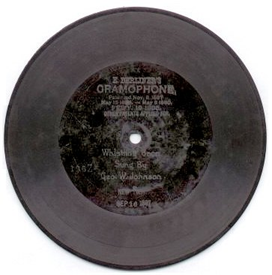 ‘One Century of Record Labels:Mapping places, stories and communities of sound’International Centre for Music Studies, Newcastle University, Newcastle-upon-Tyne
November 6th – 7th 2014Day One - Thursday 6th November8.45/9am-9.30am – Registration & welcome9.30am-11am – PANEL 1: The early life of record labelsDr Laura Beth Schnitker, University of MarylandIndependence through Independents: Early American Indie Labels in the Evolution of Popular Music AlteritiesDr Kyle Barnett, Bellarmine UniversityRace Records’ Unlikely Emergence in the U.S. Recording IndustryLawrence Davies, King’s College LondonA New Departure': The Influence of Parlophone and His Master's Voice's 'Rhythm Style' Record Series on British Jazz and Blues Reception, 1929-195711am-11.30am – Tea break11.30am-1pm – PANEL 2: Local and global identitiesProf Greg Booth, University of Auckland HMV and the Creation of Indian Musical IdentityStephen Rees, Bangor University Fflach Tradd. (1996- ): Labels, Sub-labels, and the Welsh Folk RevivalProf Amy K. Stillman, University of MichiganGlobalization from the Periphery: Insights from Hawaiian Music’s Global Circulation1pm-2pm – Lunch2pm-3.30pm – PANEL 3: Micro-record labels, communities and engagementDr Robert Strachan, University of LiverpoolDIY Lives: Micro-Independent labels and long-term engagement in small-scale cultural productionDr Paul Oliver, University of the Highlands & IslandsEntrepreneurial bricolage: using online tools to manage and sustain a micro record labelDr Santiago Niño Morales, Universidad Distrital Francisco José de Caldas Protest song and record labels. Political opposition and the music industry in Latin-America3.30pm-4pm – Tea break4pm – 6pm – Keynote Dr Pete Dale, Manchester Metropolitan UniversityUnpacking My Record Collection: The Small Matter of Record Labels6.30pm – Conference Dinner (Venue tbc)Day Two – Friday 7th November9am-10.30am – PANEL 4: The making of scenes and stylesAlan Parkes, California State UniversityNew York City's DIY Hardcore Punk in the 1980sSafa Canalp, Istanbul Technical UniversityRecord Labels’ Collaboration with the Media: Genre Fetishism through Word GamesAlexander Harden, University of Birmingham/University of Surrey Curation or Construction? The Case of Krautrock10.30am-10.45am – Tea break10.45am-12.15am – PANEL 5: Objects, kitsch and ephemeraDr Richard Elliott, University of SussexThe Lure of Ephemera: Record Labels as Visual and Textual IconsRoss Cole, University of Cambridge“Anthems of the Industrial Age”: Topic Records, Transatlantic Folk Discourse, and Political KitschDr Mark Goodall, University of BradfordThe Sound of Young Scotland: Postcard Records and Scottkitsch12.15am-1.15pm – Lunch1.15pm-2.45pm – PANEL 6: Recovering sounds, stories and communitiesDr Chris Anderton, Southampton Solent UniversityPseudo- record labels: creative fandom and networks of distributionJim Mason, University of ChesterCan the Sound of PWL Records from between 1987 and 1990 be a Powerful Influence on a Successful Record Released Today?Dr John Williamson, University of Glasgow Improper Recordings, Monopolies and Scab Musicians: Danceland Records and the battle of the ballrooms2.45pm-3.00pm – Tea break3.00pm-4.30pm – PANEL 7: The changing shape of the record industryProf Catherine Moore, NYU SteinhardtSecond Fiddle: Record Labels in the Time of Participatory Audiences, User-Generated Distribution, and Shared AuthorityMat Flynn, Liverpool Institute for Performing ArtsShifting units to the main-stream: The erosion of a hundred year record industry business modelTerry Ellis, Chrysalis RecordsThe thirty year blip – the rise and fall of record labels and their struggle for relevance in the digital age4.30pm-5.00pm – Closing remarks